ANEXO 9: PROYECTO UTILIZACIÓN DEL BIEN 					            PROYECTO UTILIZACIÓN DEL BIEN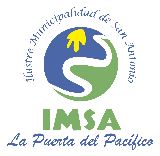 Nombre Proyecto: _________________________________________________.(*) Si existen aportes de instituciones, organismos u otros deberá adjuntar documentos de respaldo.N°ACTIVIDADRESPONSABLERECURSOS NECESARIOSCOSTOS (*)FECHA INICIOFECHA TÉRMINODURACIÓNBENEFICIARIOS